Asia Fellowship of Mission 21 Partners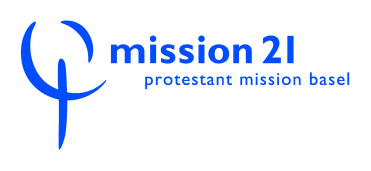 February 8, 2018.The General Assembly of Presbyterian Church in TaiwanDear General Secretary Rev. Lyim Hong-Tiong, Greetings in the name of Lord Jesus Christ!I express deep condolences to all the people who have suffered due to the earthquake in Taiwan. My prayer is always with dear Taiwanese people. I hope your people can recover from loss and pain with strength and courage given by God of love and peace. On behalf of the Asia Fellowship of Mission 21 Partners (ASF), Sincerely, Kwang Sun Choi, On behalf of Asia Fellowship of Mission 21 PartnersGeneral Coordinator of Asia Fellowship of Mission 21